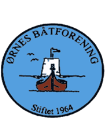 Referat fra styremøte i Ørnes Båtforening2019Tidspunkt: Søndag 01.09.19 kl 19:00-20.30Sted:		 BåthusetSak  19-19: Godkjenning av referat fra møte 20.6Referat Godkjent.Sak 20-19:  Orienteringer fra:Havneleder:Renovering av brygge 3 er kommet godt i gang alle utriggere er montert og montering vil fortsette.Brygge 6 og 7 her skal det utføres fortøynings utbedringer.Husleder:Erfaringen rundt vaktlistene i sommer har ikke vært helt bra.Her blir det forandringer, publiseringen skal skje i god tid og pr post. Slik at vi er sikre på at alle får info og kan ordne seg i forhold til listen. Konvolutter og info ark må lages og bestilles. (Tommy)Kasserer:Generell gjennomgang av økonomi og skal ha et møte med Meløy økonomisenter.Sak 21-19: Møte med Nordlandssykehuset		Orientering av lederMøte avholdes 04.09.2019 kl 15:00.Sak 22-19: Planlegging av møte med Sigurd Finne		Leder og n.leder deltar. Hugo reserve.Møte planlegges, men styret forholder seg til advokatens svar. Eventuelt:	Møteplan frem til årsmøtet i februar 2020.Møteplan:1 søndag i Oktober, November, Desember, 2 søndag i Januar.Planlegge å få lage en låsbar lagringsbenk ute til telt stengerDet skal også meldes om stor positiv tilbakemelding fra besøkende som har vært innom i sommer, som synes vi har en fantastisk havn/anlegg som er ren og pen og stor hjelpsomhet blant folk. Hit skulle de tilbake.RekvirentTommy Olsen